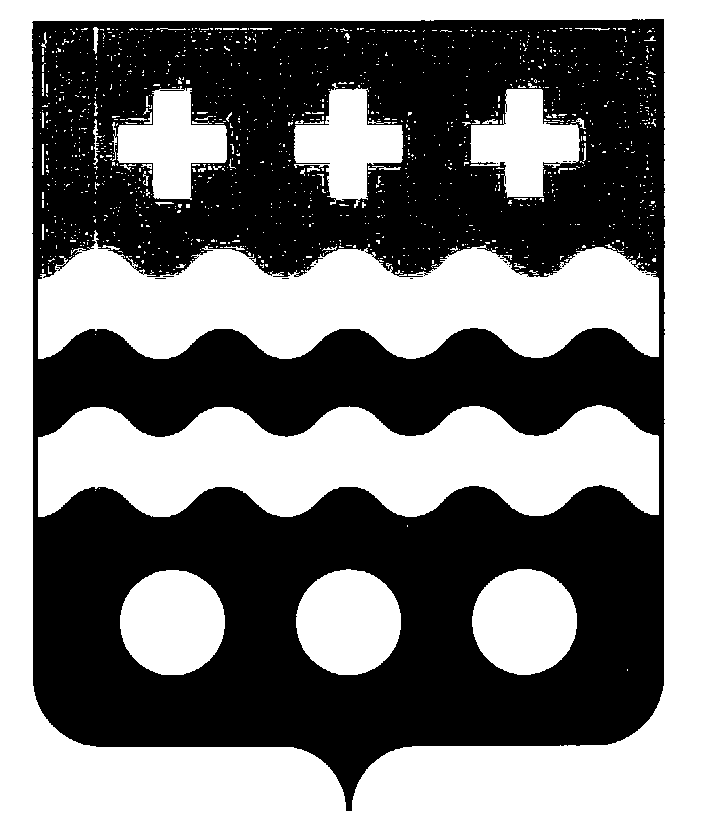  РОССИЙСКАЯ  ФЕДЕРАЦИЯАДМИНИСТРАЦИЯ МОЛОКОВСКОГО РАЙОНАТВЕРСКОЙ  ОБЛАСТИПОСТАНОВЛЕНИЕО внесении изменений в административный регламентпредоставления администрацией Молоковского района муниципальной услуги  «Выдача разрешения на ввод объекта в эксплуатацию» В целях приведения административного регламента предоставления муниципальной услуги «Выдача разрешения на ввод объекта в эксплуатацию» администрацией Молоковского района в соответствие с Федеральным законом от 27.07.2010 года № 210-ФЗ  «Об организации предоставления государственных и муниципальных услуг»ПОСТАНОВЛЯЮ:1.Внести изменения в административный регламент предоставления муниципальной услуги «Выдача разрешения на ввод объекта в эксплуатацию» администрацией Молоковского района, утвержденный постановлением администрации Молоковского района № 206 от 21.06.2012, изложив его в  редакции согласно приложению.Контроль за исполнением настоящего постановления оставляю за собой.Настоящее постановление вступает в силу со дня его подписания и подлежит обнародованию в соответствии с Уставом муниципального образования Молоковский район.Глава администрации района                                                                   А.И. ЖукОт 30.04.2013             п. Молоково                           № 142